А Ы О Н Ш О А П А Р Ы 8 А 9 Т Н А Р П  П А   а п р аа л в а х ы а п а й а ж а ы э и а п м аа  о л ____________________________________________________________________________________________________________________ _________________________________________________________________________________________________________________________________________________________________________________________________________________________________________________________________________________________________________________________ ______________________________________________________________________________________ ___________________________________________________________________________________________________________________________________________________________________________ __________________________________________________________________________________________________________________________________________________________________________________________________________________________________________________________________ 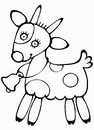 Л В О Н Л О Л П С Р О Л А Щ Л Н Р Л П А Л л п р о л в ы х л ш г п л й ф ж а л и о п л я с л  ____________________________________________________________________________________________________________________ _________________________________________________________________________________________________________________________________________________________________________________________________________________________________________________________________________________________________________________________ ______________________________________________________________________________________ ___________________________________________________________________________________________________________________________________________________________________________ __________________________________________________________________________________________________________________________________________________________________________________________________________________________________________________________________ 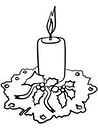 О В О Н Ш О Ы П С Р О Д Ы Щ О Н Р О П А о п р оо л в ы х о ш г п о й ф ж оо э и о п м я с к  ____________________________________________________________________________________________________________________ _________________________________________________________________________________________________________________________________________________________________________________________________________________________________________________________________________________________________________________________ ______________________________________________________________________________________ ___________________________________________________________________________________________________________________________________________________________________________ __________________________________________________________________________________________________________________________________________________________________________________________________________________________________________________________________  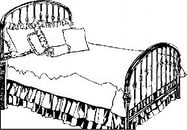 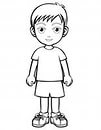 М Ы О Н Ш М Э П М Р М Д Ы Щ М Н Р О П А   м с п о р м л в ы х м ш г п а й ф ж м э и ы п и м   ____________________________________________________________________________________________________________________ _________________________________________________________________________________________________________________________________________________________________________________________________________________________________________________________________________________________________________________________ ______________________________________________________________________________________ ____________________________________________________________________________________________________________________________________________________________________________ __________________________________________________________________________________________________________________________________________________________________________________________________________________________________________________________________  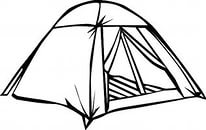 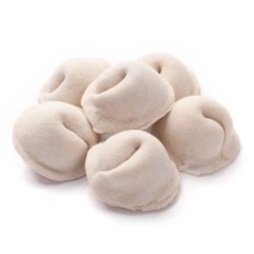 С Ы О С Ш М Э П С Р М Д Ы С М Н Р С П А   с с п с р с л в ы х с ш г п с й ф ж с э и ы п м  и с ____________________________________________________________________________________________________________________ _________________________________________________________________________________________________________________________________________________________________________________________________________________________________________________________________________________________________________________________ ______________________________________________________________________________________ ____________________________________________________________________________________________________________________________________________________________________________ __________________________________________________________________________________________________________________________________________________________________________________________________________________________________________________________________ 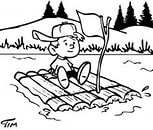 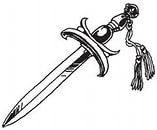  Н Ы О Н Ш М Э П Н Р М Д Ы Щ М Н Р Н П Н н с п о н м л в ы х н ш г п а й ф н м э и ы п м  и ____________________________________________________________________________________________________________________ _________________________________________________________________________________________________________________________________________________________________________________________________________________________________________________________________________________________________________________________ ______________________________________________________________________________________ ____________________________________________________________________________________________________________________________________________________________________________ __________________________________________________________________________________________________________________________________________________________________________________________________________________________________________________________________ 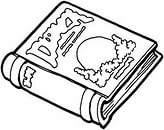 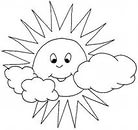 Ч Ы О Н Ш Ч Э П Ч Р М Ч Ы Щ М Ч Р Н П Ч ч с ч о н м л ч ы х н ш г пча й ф ч м э ч ы п м ч ____________________________________________________________________________________________________________________ _________________________________________________________________________________________________________________________________________________________________________________________________________________________________________________________________________________________________________________________ ______________________________________________________________________________________ ___________________________________________________________________________________________________________________________________________________________________________ __________________________________________________________________________________________________________________________________________________________________________________________________________________________________________________________________ 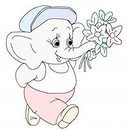 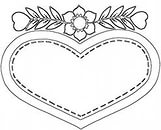 Ы Ч О Н Ы М Э П Н Р М Д Ы Щ М Н Р Н П Ы ы с п о н м л в ыы х н ш г п а й ф н ыы э и ы ы    ____________________________________________________________________________________________________________________ _________________________________________________________________________________________________________________________________________________________________________________________________________________________________________________________________________________________________________________________ ______________________________________________________________________________________ ___________________________________________________________________________________________________________________________________________________________________________ __________________________________________________________________________________________________________________________________________________________________________________________________________________________________________________________________ 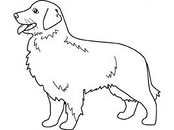 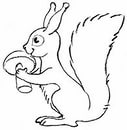 Бижимел \ж\ктер-биле  чараштыр бижи.Сан,  мал,  лаа, оол,  аас, сыын, чыл._________________________________________________________________________________________.___________________________ _________________________________________________________________________________________________________________________________________________________________________________________________________________________________________________________________________________________________________________________ ______________________________________________________________________________________ Дараазында домактарда \ж\ктерниё адаан кызыл, к=к =ёнер-биле т=гериктей буду. Ол домактарда \ж\ктерниё санын адаанда к=зенектерге бижи.Сонам  сан  санаан.  Чалаа ном номчаан.  Намчыл, ам чан. 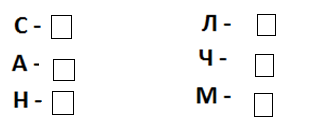 /ж\ктерниё  бижимелин чараштыр бижи.А, а, Н, н, М, Л, О, л, м. с, С, Ч, ы, Ы.___________________________________________________________________________________________._________________________ _________________________________________________________________________________________________________________________________________________________________________________________________________________________________________________________________________________________________________________________ ______________________________________________________________________________________ +=ренген \ж\ктериё бар хана-карактарны сарыг =ё-биле =ёне.  Ажык эвес \ж\ктерлиг хана-карактарны к=к кылдыр =ёне.______________________________ _________________________________________________________________________________________________________________________________________________________________________________________________________________________________________________________________________________________________________________________ ______________________________________________________________________________________ ______________________________________________________________________________________________________________________________________________________________________________________________________________________________________________________________________________________________________________________________________________________________________________________________________________________________________________        Дараазында ч\велерниё аттарын бижи.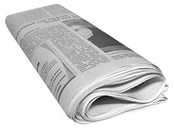 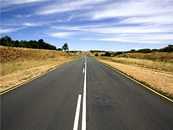 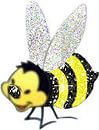 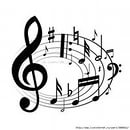 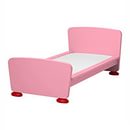 ________________________________________________________________________________________________________________________________________________________________________________________________________________________________________________________________________________________________________________________________________________________ ______________________________________________________________________________________ ____________________________________________________________________________________________________________________________________________________________________________ __________________________________________________________________________________________________________________________________________________________________________________________________________________________________________________________________ И Ч О И Ы М Э П И Р И Д Ы Щ М И Р Н П ИИи с п о и м л в ии х н и г п а й ф н ии э и и ы т и  ____________________________________________________________________________________________________________________ _________________________________________________________________________________________________________________________________________________________________________________________________________________________________________________________________________________________________________________________ ______________________________________________________________________________________ ____________________________________________________________________________________________________________________________________________________________________________ ____________________________________________________________________________________________________________________________________________________________________________          Кижилер аттары бар шарларны сарыг,  а арткан шарларны ак-к=к =ёнер биле буду.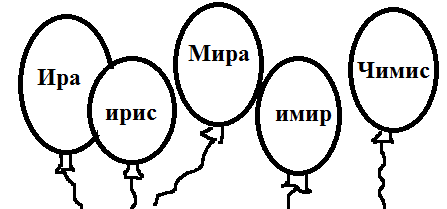 / Ч О / Ы М Э П / Р / Д / Щ М / Р Н // \ с п о \ м л в \\ х н ш г п а й ф н \\ э и ы р \    ____________________________ ___________________________________________________________________________________________________________________________________________________________________________________________________________________________________________________________________________________________________________________________ ______________________________________________________________________________________ ____________________________________________________________________________________________________________________________________________________________________________ __________________________________________________________________________________________________________________________________________________________________________________________________________________________________________________________________ 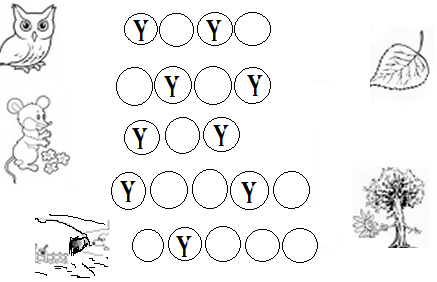 Э Ч О Э Ы М Э П Э Р И Д Э Щ М Э Р Н П ЭЭэ с е о э м э в ээ х е э г п а й ф н ээ е и э ы т ээ    _____________________________________________________________________________________________._______________________ _________________________________________________________________________________________________________________________________________________________________________________________________________________________________________________________________________________________________________________________ ______________________________________________________________________________________ ____________________________________________________________________________________________________________________________________________________________________________ __________________________________________________________________________________________________________________________________________________________________________________________________________________________________________________________________ Уткалыг с=стерни тыпкаш, ногаан =ё-биле  =ёне.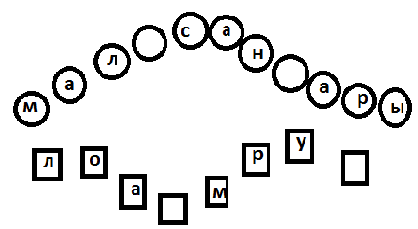 Домактарны чараштыр д\ж\р\п бижи. Чечен  чем  чиир.  Эмчи   Эремааны эмнээн.   Эрес  солун  ном  номчуур.______________________________ _____________________________________________________________.____________________________________________________________________________________________________________________________________________________________________________________________________________________________________________________________ ______________________________________________________________________________________ ____________________________________________________________________________________________________________________________________________________________________________ ____________________________________________________________________________________________________________________________________________________________________________ Бердинген с=стерни таблицаже киир бижи:Ээрем,   селеме,  мээс,  ширээ ,  эм,    сес,  эмчи, Эрес, ээр, ш\\че, , ш=лээ.Ш Ч О И Ш М Э Ш И Р Ч Д Ы Ш М Щ Р  Ш ш с п о ш м л в ш х н и г ч  ш й ф н ш э ш  ы шС=стерни чараштыр бижи.Шынаа, шар, Шораан, шооча, чааш, шуру, шээр, ш\\че.   _____________________________________________________________________________________ ___________________________________________________________________________________________________________________________________________________________________________ __________________________________________________________________________________________________________________________________________________________________________________________________________________________________________________________________ Чаштына берген с=стерни тыпкаш, аёгы-аёгы =ёнер биле будуп к=рг\с.+ О + Ш М Э + И + И Д ++ М Щ Р А Ч Л += с п о м = л = р х н == г п \ й ф н \ э =  ы ш  ==   Домактарны д\ж\р\п бижи.+нермаа шала чуур. +=р\м ==ренир.  Орлан =реме чиир.______________________________________________________________________________________ ______________________________________________________________________________________ ___________________________________________________________________________________________________________________________________________________________________________ __________________________________________________________________________________________________________________________________________________________________________________________________________________________________________________________________ Ребустарны  номчу.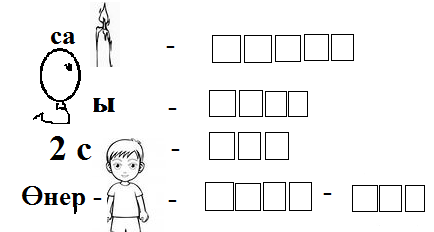 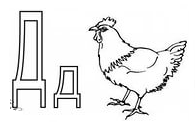 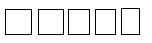 ____________________________________________________________________________________________________________________ _________________________________________________________________________________________________________________________________________________________________________________________________________________________________________________________________________________________________________________________ ______________________________________________________________________________________ ____________________________________________________________________________________________________________________________________________________________________________ __________________________________________________________________________________________________________________________________________________________________________________________________________________________________________________________________ Дараазында слогтарны эде салып тургаш уткалыг с=стерден тургус.Б Ч О И Б М Э П Б Р И Д Б Щ М Б Р Н П И Т Бб с п о и б л в б и х н б г п а й ф н б т э и б ы т и    ____________________________________________________________________________________________________________________ _________________________________________________________________________________________________________________________________________________________________________________________________________________________________________________________________________________________________________________________ ______________________________________________________________________________________ ____________________________________________________________________________________________________________________________________________________________________________ __________________________________________________________________________________________________________________________________________________________________________________________________________________________________________________________________   Барба     -        слог,      \ж\к,      \н.  Бичии     -       слог,      \ж\к,      \н. Б\рб\     -       слог,      \ж\к,      \н. Балды     -       слог,      \ж\к,      \н.Домактарны  д\ж\р\п бижи. /ж\ктерниё адаан кызыл, к=к =ёнер-биле т=гериктей буду.Делгер чагаа алган. Гена агаарлаар.  Оолдар  адыг, дилги  чураан.____________________________________________________________________________________________________________________________________________________________________________ ______________________________________________________________________________________ ____________________________________________________________________________________________________________________________________________________________________________ __________________________________________________________________________________________________________________________________________________________________________________________________________________________________________________________________ Кроссвордту тып. 1. Кыс кижи ады.   2 Араатан амытан. 3. Ус-шевер кижи.   4.Ыяштан сава.  5.Чем аймаа  6. Тывада даг.В Ч О В Ы М Э П В Р В Д В Д М В Р Н П И Вв с п о и в м л в в х н в г п а й ф д в э в г ы т в    _________________________________________________________________________________________________________________________________________________________________________________________________________ _________________________________________________________________________________________________________________________________________________________________________________________________________________________________________________________________________________________________________________________ ______________________________________________________________________________________ ____________________________________________________________________________________________________________________________________________________________________________ Ёлканы \ж\ктериниё аайы-биле =ёне.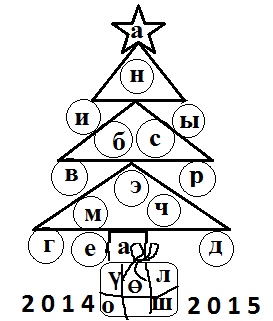 АжнгылрСюСчюцйМмдспОМкАщНЭЧОМАОСИНЫАЧНЛОЫАУРИОНЧМЭррсрр    э  ээээ     еээ    е.саниирисммшалаошоочаикУранмоолшуруСонамачаанеманчыэмчисаалаамирдегидилпидеслыдааданко1Д2Д3Д4Д5Д6.Д